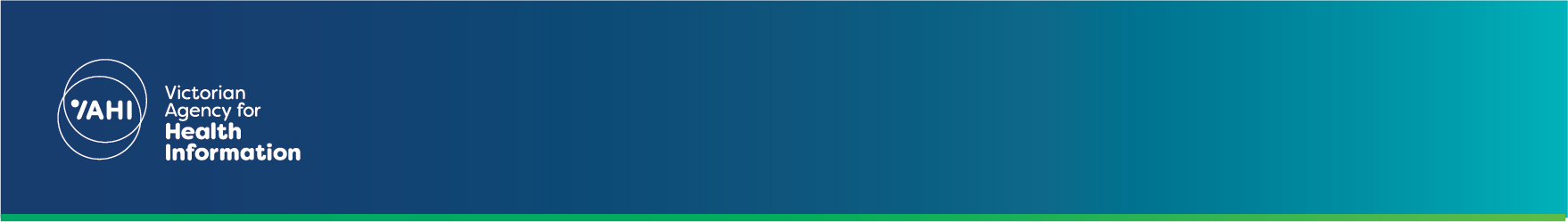 Contents Inpatient 2019–20 Q4 Metro	2Inpatient 2019–20 Q4 Rural	3Community 2019–20 Q4 Metro	4Community 2019–20 Q4 Rural	5Inpatient 2019–20 Q1–Q4 Metro	6Inpatient 2019–20 Q1–Q4 Rural	7Community 2019–20 Q1–Q4 Metro	8Community 2019–20 Q1–Q4 Rural	9Indicator descriptions and notes	10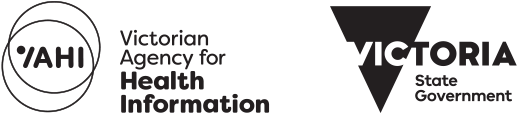 Indicator descriptions and notesInpatient 2019–20 Q4 MetroInpatient 2019–20 Q4 MetroLocal access (inpatient)Bed occupancy (excl leave)Trimmed average length of stay 
(≤35 days)Long stay bed occupancy (>35 days)28 day readmissionSeclusions per 1,000 bed daysSeparations with multiple seclusionsPre admission contact 
(in area)Pre admission contact 
(in area ongoing)7 day post discharge follow upHoNOS complianceED to MH bed within 8 hoursAlfred HealthInner South East (The Alfred)71 %91 %10.79 %14 %4.71 %69 %94 %95 %88 %80 %Austin HealthNorth East (Austin)65 %79 %7.717 %8 %9.11 %43 %50 %75 %67 %52 %Eastern HealthCentral East (Box Hill)61 %92 %8.98 %21 %12.03 %64 %95 %96 %86 %73 %Eastern HealthOuter East (Maroondah)77 %97 %8.18 %17 %18.74 %60 %92 %95 %78 %78 %Eastern HealthTOTAL72 %95 %8.48 %18 %16.73 %61 %93 %96 %81 %77 %Melbourne HealthInner West (RMH)62 %93 %11.59 %8 %13.63 %87 %100 %94 %0 %21 %Melbourne HealthMid West (Sunshine)89 %95 %8.514 %17 %26.63 %66 %95 %88 %98 %19 %Melbourne HealthNorth West (Broadmeadows)63 %96 %10.610 %17 %7.84 %70 %89 %94 %95 %Melbourne HealthNorthern62 %93 %10.710 %14 %13.83 %64 %88 %91 %94 %32 %Melbourne HealthTOTAL (excl ORYGEN)69 %94 %10.310 %14 %15.43 %69 %93 %91 %76 %26 %Melbourne HealthOrygen Youth Health86 %91 %9.219 %0.00 %76 %92 %98 %94 %Monash HealthCasey81 %74 %11.27 %16 %0.30 %54 %87 %98 %99 %52 %Monash HealthDandenong70 %94 %9.010 %17 %10.71 %57 %91 %95 %96 %54 %Monash HealthMiddle South (Monash Adult)43 %91 %10.94 %12 %3.90 %69 %93 %94 %97 %47 %Monash HealthTOTAL66 %86 %10.17 %15 %5.61 %58 %90 %96 %97 %51 %Peninsula HealthPeninsula81 %89 %7.210 %13 %2.10 %57 %75 %95 %97 %82 %St Vincent's HospitalInner East (St Vincent's)57 %77 %9.225 %20 %1.30 %72 %88 %95 %96 %86 %Mercy HealthSouth West (Werribee)80 %84 %10.613 %16 %9.83 %59 %89 %93 %86 %70 %TOTAL METRO(Excl ORYGEN)70 %89 %9.611 %15 %9.82 %62 %86 %94 %86 %57 %TOTAL STATEWIDE(Excl ORYGEN)75 %89 %9.411 %15 %10.22 %62 %87 %92 %86 %63 %Inpatient
2019–20 Q4 RuralInpatient
2019–20 Q4 RuralLocal access (inpatient)Bed occupancy (excl leave)Trimmed average length of stay 
(≤35 days)Long stay bed occupancy (>35 days)28 day readmissionSeclusions per 1,000 bed daysSeparations with multiple seclusionsPre admission contact 
(in area)Pre admission contact 
(in area ongoing)7 day post discharge follow upHoNOS complianceED to MH bed within 8 hoursBallarat HealthGrampians90 %88 %12.414 %9 %15.36 %79 %92 %98 %98 %76 %Barwon HealthBarwon89 %73 %8.512 %18 %11.23 %66 %91 %96 %84 %87 %Bendigo HealthLoddon/Southern Mallee91 %83 %8.44 %14 %7.22 %66 %92 %94 %91 %90 %Goulburn Valley HealthGoulburn & Southern75 %98 %9.35 %15 %32.09 %55 %83 %87 %98 %88 %Latrobe RegionalGippsland91 %93 %8.08 %13 %1.60 %68 %92 %86 %90 %68 %Mildura Base HospitalNorthern Mallee94 %42 %5.20 %15 %13.24 %65 %100 %82 %73 %97 %Albury Wodonga HealthAlbury - NSW100 %125 %12.627 %12 %12.35 %36 %63 %63 %63 %Albury Wodonga HealthNorth East & Border96 %111 %10.412 %9 %7.91 %57 %70 %82 %92 %42 %Albury Wodonga HealthTOTAL98 %119 %11.521 %11 %10.63 %45 %66 %72 %76 %South West HealthSouth West Health Care70 %100 %8.06 %16 %14.20 %66 %85 %92 %77 %93 %TOTAL RURAL89 %90 %9.110 %14 %11.43 %63 %87 %88 %87 %81 %TOTAL STATEWIDE(Excl ORYGEN)75 %89 %9.411 %15 %10.22 %62 %87 %92 %86 %63 %Community
2019–20 Q4 MetroCommunity
2019–20 Q4 MetroNew case 
rateClosed cases re-referred within 6 monthsAverage length of case (days)Average treatment daysCases with consumers on a CTOHoNOS complianceAverage 
HoNOS at 
case startCases with significant improvement at closureSelf rated measures completedAverage change in clinically significant HoNOS itemsAlfred HealthInner South East (The Alfred)26 %23 %260.311.330 %53 %16.554 %1 %1.4Austin HealthNorth East (Austin)51 %29 %100.87.810 %67 %15.052 %0 %1.5Eastern HealthCentral East (Box Hill)22 %23 %285.011.726 %82 %11.551 %1 %1.5Eastern HealthEastern CYMHS35 %3 %176.03.10 %95 %11.835 %6 %0.5Eastern HealthOuter East (Maroondah)31 %22 %189.19.528 %81 %15.643 %0 %1.1Eastern HealthTOTAL28 %21 %219.110.126 %82 %14.245 %1 %1.2Melbourne HealthInner West (RMH)19 %22 %249.19.423 %52 %14.159 %0 %1.4Melbourne HealthMid West (Sunshine)31 %17 %247.27.017 %82 %11.647 %0 %1.0Melbourne HealthNorth West (Broadmeadows)25 %22 %176.011.420 %67 %11.343 %0 %1.2Melbourne HealthNorthern24 %21 %225.99.618 %68 %11.952 %5 %1.4Melbourne HealthTOTAL (excl ORYGEN)25 %20 %221.69.519 %69 %11.948 %2 %1.2Melbourne HealthOrygen Youth Health30 %14 %216.98.08 %41 %14.460 %0 %1.9Monash HealthCasey46 %17 %114.66.317 %95 %12.559 %2 %1.7Monash HealthDandenong34 %23 %142.78.524 %94 %13.557 %3 %1.8Monash HealthMiddle South (Monash Adult)29 %18 %210.19.620 %95 %13.248 %1 %1.3Monash HealthTOTAL37 %19 %145.18.120 %94 %13.056 %2 %1.7Peninsula HealthPeninsula44 %22 %122.78.813 %92 %14.952 %1 %1.5St Vincent's HospitalInner East (St Vincent's)19 %19 %835.612.515 %92 %15.937 %10 %0.5Mercy HealthSouth West (Werribee)54 %14 %144.89.619 %80 %10.943 %20 %0.8TOTAL METRO(Excl ORYGEN)32 %21 %203.19.620 %80 %13.450 %3 %1.4TOTAL STATEWIDE(Excl ORYGEN)30 %20 %213.58.615 %76 %13.653 %5 %1.6Community
2019–20 Q4 RuralCommunity
2019–20 Q4 RuralNew case 
rateClosed cases re-referred within 6 monthsAverage length of case (days)Average treatment daysCases with consumers on a CTOHoNOS complianceAverage 
HoNOS at 
case startCases with significant improvement at closureSelf rated measures completedAverage change in clinically significant HoNOS itemsBallarat HealthGrampians19 %13 %315.46.86 %75 %12.766 %2 %1.8Barwon HealthBarwon18 %18 %449.76.48 %44 %14.060 %22 %1.9Bendigo HealthLoddon/Southern Mallee29 %19 %172.37.99 %73 %16.068 %3 %2.6Goulburn Valley HealthGoulburn & Southern38 %18 %141.87.711 %80 %15.064 %21 %2.6Latrobe RegionalGippsland33 %17 %160.59.310 %88 %15.253 %1 %1.4Mildura Base HospitalNorthern Mallee25 %14 %289.411.112 %78 %14.178 %3 %2.4Albury Wodonga HealthAlbury - NSW23 %17 %170.83.50 %48 %13.752 %13 %1.4Albury Wodonga HealthNorth East & Border26 %21 %170.14.87 %50 %14.655 %6 %1.9Albury Wodonga HealthTOTAL25 %20 %170.44.24 %49 %14.355 %9 %1.8South West HealthSouth West Health Care26 %12 %332.46.96 %72 %10.551 %18 %1.7TOTAL RURAL26 %17 %237.37.08 %68 %14.361 %9 %2.0TOTAL STATEWIDE(Excl ORYGEN)30 %20 %213.58.615 %76 %13.653 %5 %1.6Inpatient
2019–20 Q1–Q4 MetroInpatient
2019–20 Q1–Q4 MetroLocal access (inpatient)Bed occupancy (excl leave)Trimmed average length of stay 
(≤35 days)Long stay bed occupancy (>35 days)28 day readmissionSeclusions per 1,000 bed daysSeparations with multiple seclusionsPre admission contact 
(in area)Pre admission contact 
(in area ongoing)7 day post discharge follow upHoNOS complianceED to MH bed within 8 hoursAlfred HealthInner South East (The Alfred)73 %99 %11.113 %14 %5.62 %68 %93 %93 %88 %69%Austin HealthNorth East (Austin)69 %87 %7.217 %10 %7.51 %49 %54 %81 %76 %70%Eastern HealthCentral East (Box Hill)59 %95 %9.58 %16 %14.13 %61 %93 %95 %85 %62%Eastern HealthOuter East (Maroondah)73 %99 %8.08 %16 %13.42 %58 %93 %95 %87 %67%Eastern HealthTOTAL69 %98 %8.48 %16 %13.63 %59 %93 %95 %86 %66%Melbourne HealthInner West (RMH)59 %91 %10.312 %8 %11.02 %80 %95 %88 %44 %17%Melbourne HealthMid West (Sunshine)88 %97 %9.413 %16 %18.43 %68 %90 %89 %96 %14%Melbourne HealthNorth West (Broadmeadows)59 %96 %10.510 %16 %16.45 %78 %96 %92 %89 %Melbourne HealthNorthern55 %95 %10.79 %13 %16.34 %69 %90 %88 %90 %26%Melbourne HealthTOTAL (excl ORYGEN)64 %95 %10.310 %13 %15.63 %71 %92 %89 %82 %21%Melbourne HealthOrygen Youth Health85 %95 %10.319 %3.81 %74 %86 %86 %84 %Monash HealthCasey76 %74 %10.36 %15 %1.70 %56 %90 %94 %98 %20%Monash HealthDandenong72 %95 %9.77 %15 %6.41 %57 %89 %93 %95 %39%Monash HealthMiddle South (Monash Adult)41 %95 %11.05 %13 %6.31 %67 %95 %90 %95 %31%Monash HealthTOTAL66 %87 %10.27 %15 %4.81 %59 %91 %93 %96 %31%Peninsula HealthPeninsula83 %90 %7.09 %14 %1.00 %58 %82 %92 %95 %66%St Vincent's HospitalInner East (St Vincent's)59 %86 %9.620 %23 %3.71 %69 %92 %94 %95 %76%Mercy HealthSouth West (Werribee)82 %91 %11.316 %16 %12.94 %63 %88 %92 %85 %53%TOTAL 
METRO(Excl ORYGEN)69 %92 %9.711 %15 %9.62 %62 %87 %92 %88 %46%TOTAL STATEWIDE(Excl ORYGEN)75 %92 %9.511 %15 %9.92 %62 %87 %91 %88 %54%Inpatient
2019–20 Q1–Q4 RuralInpatient
2019–20 Q1–Q4 RuralLocal access (inpatient)Bed occupancy (excl leave)Trimmed average length of stay 
(≤35 days)Long stay bed occupancy (>35 days)28 day readmissionSeclusions per 1,000 bed daysSeparations with multiple seclusionsPre admission contact 
(in area)Pre admission contact 
(in area ongoing)7 day post discharge follow upHoNOS complianceED to MH bed within 8 hoursBallarat HealthGrampians91 %87 %11.19 %12 %19.35 %72 %89 %96 %94 %74%Barwon HealthBarwon92 %88 %8.311 %15 %19.94 %62 %89 %95 %79 %80%Bendigo HealthLoddon/Southern Mallee90 %88 %8.85 %15 %5.11 %63 %88 %90 %90 %83%Goulburn Valley HealthGoulburn & Southern80 %92 %9.57 %12 %18.84 %56 %87 %89 %96 %83%Latrobe RegionalGippsland90 %93 %8.46 %14 %1.10 %61 %91 %84 %91 %73%Mildura Base HospitalNorthern Mallee94 %63 %6.62 %15 %11.21 %55 %92 %79 %76 %89%Albury Wodonga HealthAlbury - NSW98 %114 %11.027 %9 %10.23 %31 %69 %66 %72 %Albury Wodonga HealthNorth East & Border94 %95 %9.521 %11 %5.52 %57 %74 %83 %93 %47%Albury Wodonga HealthTOTAL96 %106 %10.324 %9 %8.42 %42 %71 %74 %81 %South West HealthSouth West Health Care78 %106 %9.012 %12 %8.81 %73 %86 %93 %84 %88%TOTAL RURAL90 %92 %9.011 %13 %10.62 %60 %86 %88 %87 %78%TOTAL STATEWIDE(Excl ORYGEN)75 %92 %9.511 %15 %9.92 %62 %87 %91 %88 %54%Community
2019–20 Q1–Q4 MetroCommunity
2019–20 Q1–Q4 MetroNew case 
rateClosed cases re-referred within 6 monthsAverage length of case (days)Average treatment daysCases with consumers on a CTOHoNOS complianceAverage 
HoNOS at 
case startCases with significant improvement at closureSelf rated measures completedAverage change in clinically significant HoNOS itemsAlfred HealthInner South East (The Alfred)61 %23 %222.417.326 %66 %16.057 %0 %1.5Austin HealthNorth East (Austin)76 %29 %118.95.810 %69 %15.153 %1 %1.5Eastern HealthCentral East (Box Hill)55 %25 %201.218.529 %80 %12.853 %1 %1.5Eastern HealthEastern CYMHS65 %9 %145.72.10 %93 %11.741 %10 %0.7Eastern HealthOuter East (Maroondah)65 %21 %174.912.324 %78 %15.347 %1 %1.3Eastern HealthTOTAL62 %22 %181.213.925 %79 %14.448 %1 %1.3Melbourne HealthInner West (RMH)49 %19 %300.115.524 %53 %15.158 %0 %1.4Melbourne HealthMid West (Sunshine)63 %21 %226.010.516 %78 %12.351 %1 %1.2Melbourne HealthNorth West (Broadmeadows)57 %25 %270.916.922 %69 %11.449 %3 %1.3Melbourne HealthNorthern56 %22 %219.615.719 %66 %11.553 %4 %1.3Melbourne HealthTOTAL (excl ORYGEN)57 %22 %250.314.720 %68 %12.252 %2 %1.3Melbourne HealthOrygen Youth Health61 %18 %217.17.27 %38 %14.964 %0 %2.0Monash HealthCasey78 %18 %104.85.515 %91 %12.258 %4 %1.8Monash HealthDandenong68 %24 %165.611.225 %93 %13.453 %7 %1.6Monash HealthMiddle South (Monash Adult)67 %20 %183.512.019 %97 %12.845 %5 %1.0Monash HealthTOTAL72 %20 %140.88.919 %93 %12.753 %5 %1.5Peninsula HealthPeninsula75 %24 %124.27.910 %90 %15.148 %2 %1.4St Vincent's HospitalInner East (St Vincent's)54 %23 %379.321.515 %88 %13.428 %10 %0.6Mercy HealthSouth West (Werribee)81 %24 %106.97.218 %76 %11.450 %19 %1.4TOTAL METRO(Excl ORYGEN)65 %23 %184.912.219 %79 %13.450 %4 %1.3TOTAL STATEWIDE(Excl ORYGEN)64 %22 %199.611.615 %76 %13.653 %7 %1.5Community
2019–20 Q1–Q4 RuralCommunity
2019–20 Q1–Q4 RuralNew case 
rateClosed cases re-referred within 6 monthsAverage length of case (days)Average treatment daysCases with consumers on a CTOHoNOS complianceAverage 
HoNOS at 
case startCases with significant improvement at closureSelf rated measures completedAverage change in clinically significant HoNOS itemsBallarat HealthGrampians56 %16 %286.09.69 %77 %12.161 %6 %1.7Barwon HealthBarwon52 %18 %384.612.311 %49 %13.357 %24 %1.6Bendigo HealthLoddon/Southern Mallee65 %21 %155.49.78 %68 %16.472 %4 %2.9Goulburn Valley HealthGoulburn & Southern73 %21 %134.58.111 %68 %14.560 %16 %2.2Latrobe RegionalGippsland63 %18 %185.413.210 %89 %15.051 %1 %1.4Mildura Base HospitalNorthern Mallee61 %11 %370.415.19 %79 %13.673 %4 %2.3Albury Wodonga HealthAlbury - NSW57 %16 %194.65.60 %41 %14.252 %13 %1.7Albury Wodonga HealthNorth East & Border61 %21 %207.27.16 %59 %14.258 %17 %1.7Albury Wodonga HealthTOTAL60 %19 %202.76.54 %53 %14.257 %16 %1.7South West HealthSouth West Health Care56 %13 %286.610.56 %72 %11.257 %21 %1.8TOTAL RURAL60 %18 %233.010.38 %68 %14.261 %11 %2.0TOTAL STATEWIDE(Excl ORYGEN)64 %22 %199.611.615 %76 %13.653 %7 %1.5SettingKPIDescriptionTargetNotesInpatientLocal access (inpatient)Percentage of separations from an inpatient unit where the consumer was a resident of the area mental health service catchment.Measure can be a reflection of an area mental health service’s ability to meet the inpatient mental health needs of people within its catchment.Bed occupancy (excl leave)Rate of occupied bed hours (excluding leave) per funded bed hours within an inpatient unit.Trimmed average length of stay (≤35 days)Average length of stay (days) of separations from an inpatient unit, excluding same day stays and separations with an average length of stay greater than 35 days.A shorter length of stay may be associated with higher re-admission rates. Measure calculation is based on episode start and end dates and not individual admission events within an episode.Long stay bed occupancy (>35 days)Rate of occupied bed hours for 'long stay' admissions (excludes first 35 days of admission) per funded bed hours within an inpatient unit.28 day readmissionPercentage of separations from an inpatient unit where the consumer was re-admitted (planned or unplanned) to any inpatient unit within 28 days of separation.14.0 %Measure can reflect quality of care, effectiveness of discharge planning, level of support post discharge and other factors. Results exclude (a) discharges where the consumer was transferred to another inpatient unit, (b) same day stays, (c) overnight ECT admissions where ECT occurred on the day of separation, or (d) re-admissions to Mother/Baby, Eating Disorder, PICU and Neuropsychiatry units.Seclusions per 1,000 bed daysRate of ended seclusion episodes per 1,000 occupied bed days within inpatient units, excluding leave, same day stays and units that do not have a seclusion room.15.0Calculation of bed days involves converting minutes into days.Separations with multiple seclusionsPercentage of separations from an inpatient unit with multiple seclusion episodes during the admitted episode, excluding units that do not have a seclusion room.3.0 %Seclusion episodes are recorded against the team where the client was originally admitted, even though the seclusions may have occurred in different units.Pre admission contact (in area)Percentage of admissions to an inpatient unit/s for which an ambulatory service contact was recorded in the seven days immediately preceding the day of admission, excluding same day stays, out of area admissions and transfers from another hospital.61.0 %Measure can provide an indicator of a service's responsiveness and a planned approach to admission as opposed to a crisis response. Results during 2011, 2012, 2016 and 2017 were affected by industrial activity and should be interpreted with caution.Pre admission contact (in area ongoing)Percentage of admissions to an inpatient unit/s in which the consumer had an open community case and an ambulatory service contact recorded in the 7 days immediately preceding the day of admission, excluding same day stays, out of area admissions and transfers from another hospital.61.0 %Measure can provide an indicator of a service's responsiveness and a planned approach to admission as opposed to a crisis response. Results during 2011, 2012, 2016 and 2017 were affected by industrial activity and should be interpreted with caution.7 day post discharge follow upPercentage of non-same day separations from inpatient units where the consumer was discharged to private residence or accommodation, for which an ambulatory service contact was recorded in the 7 days post separation, excluding contact made on the day of separation.80.0 %Where a consumer is discharged whilst on leave, contact must occur within the 7 days of leave. Results during 2011, 2012, 2016 and 2017 were affected by industrial activity and should be interpreted with caution.HoNOS compliancePercentage of required collection events in an inpatient unit where a HoNOS outcome measurement scale (HoNOSCA/HNSADL/HoNOS65) was completed, excluding invalid HoNOS scores (more than two times rated as '9').85.0 %Results during 2011, 2012, 2016 and 2017 were affected by industrial activity and should be interpreted with caution.ED to MH bed within 8 hoursPercentage of emergency department presentations departing to a mental health bed (at this or another hospital) within 8 hours of arrival, reported by responsible area mental health service.80.0 %Measure can be interpreted as a mental health bed access indicator, noting factors such as local admission practices such as direct admissions. Results calculated based on departure date. Consumer group based on age at presentation. Activity within all non-specialty emergency departments is included. EDs without on-site acute mental health beds are mapped to the responsible AMHS. Measure specification updated for 2019–20.CommunityNew case ratePercentage of community cases open at any time during the reference period which started during the reference period.Closed cases re-referred within 6 monthsPercentage closed community cases where the consumer had a new community case opened within 6 months of case closure.Results lagged by 6 months. Measure calculation excludes cases that were opened on the same day or the day after the previous case closure, based on the assumption they are data errors.Average length of case (days)Average length of case (days) for community cases closed during the reference period.Average treatment daysAverage number of distinct days with a reportable contact for consumers with an open community case during the reference period, excluding cases open less than 91 days.Results during 2011, 2012, 2016 and 2017 were affected by industrial activity and should be interpreted with caution.Cases with consumers on a CTOPercentage of open community cases where the consumer was concurrently on a Community Treatment Order (CTO).HoNOS compliancePercentage of required collection events in a community setting where a HoNOS outcome measurement scale (HoNOSCA/HNSADL/HoNOS65) was completed, excluding invalid HoNOS scores (more than two times rated as '9').85.0 %Results during 2011, 2012, 2016 and 2017 were affected by industrial activity and should be interpreted with caution.Average HoNOS at case startAverage HoNOS total score (HoNOSCA/HNSADL/HoNOS65) collected on community case commencement, excluding invalid scores (more than two times rated as '9').Measure reports symptom severity at episode commencement. Dates used in measure calculation are based on HoNOS completion date. Results during 2011, 2012, 2016 and 2017 were affected by industrial activity and should be interpreted with caution.Cases with significant improvement at closurePercentage of completed community cases with a 'significant' (cases with a change score >0.5) positive change calculation on case start and case end.Measure reports on clinically significant change as opposed to overall change. Results during 2011, 2012, 2016 and 2017 were affected by industrial activity and should be interpreted with caution.Self rated measures completedPercentage of collection occasions in a community setting where consumers completed a relevant consumer self-assessment measurement scale (BASIS-32/SDQ).Measure can be an indicator of service engagement with families and carers. Results during 2011, 2012, 2016 and 2017 were affected by industrial activity and should be interpreted with caution.Average change in clinically significant HoNOS itemsDifference in average number of 'clinically significant' HoNOS scales (HoNOSCA/HNSADL/HoNOS65) at community case start and end, excluding invalid scores (more than two times rated as '9'), HoNOSCA questions 14 and 15, and HNSADL/HoNOS65 questions 11 and 12.Measure is an alternative indicator of symptom severity reduction based on split of each HoNOS item into clinically significant (2,3,4) or not (0,1) rather than the sum of each scaled measure. Results during 2011, 2012, 2016 and 2017 were affected by industrial activity and should be interpreted with caution.To receive this publication in an accessible format phone (03) 9096 1878, using the National Relay Service 13 36 77 if required, or email Victorian Agency for Health Information <vahi@vahi.vic.gov.au>Authorised and published by the Victorian Government, 1 Treasury Place, Melbourne.© State of Victoria, Department of Health and Human Services July 2020.Available from Adult mental health performance indicator reports page <https://www2.health.vic.gov.au/mental-health/research-and-reporting/mental-health-performance-reports/adult-performance-indicator-reports> on the Health.vic website.